УЗ «Мядельская центральная районная больница»АЛКОГОЛЬ  - вещество, которое содержится в спиртных напитках 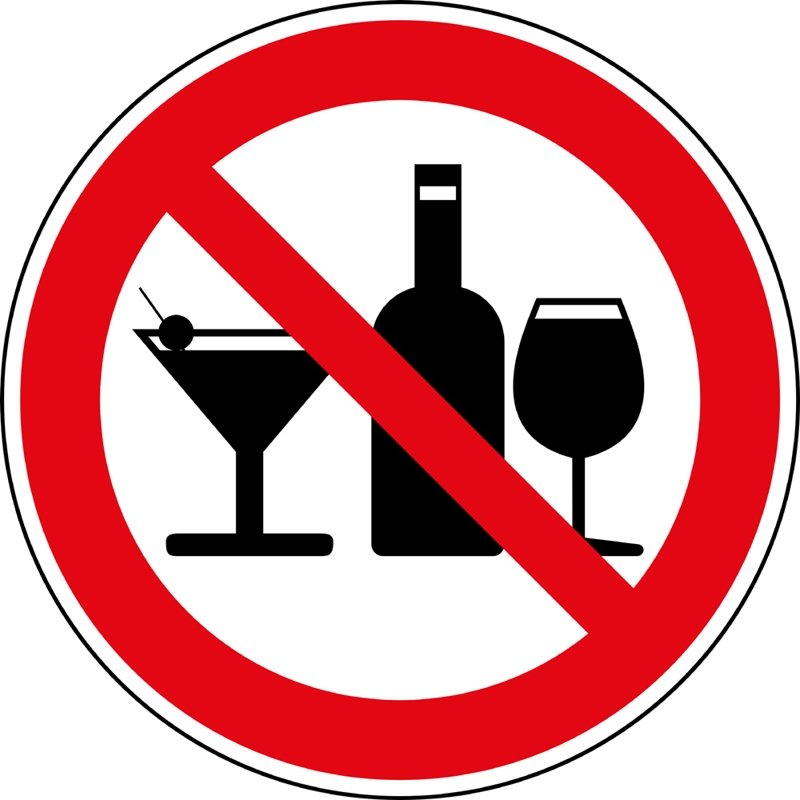 (водки, вине, пиве и т.д.). По химическому составу относится к наркотическим веществам и оказывает токсическое действие на организм, особенно на клетки головного мозга.	При систематическом злоупотреблении алкоголем возникает зависимость. Зависимость возникает не к спиртному напитку, а к алкоголю, содержащемуся в нем.   ПОЧЕМУ АЛКОГОЛЬ ОПАСЕН ДЛЯ ТЕБЯ?	В среднем через 10 лет происходит разрушение личности у человека, употребляющего алкоголь, у подростка -  через 3-4 года.	Одна и та же доза алкоголя вызывает у взрослого опьянение, а у  подростка  -   отравление.При употреблении алкоголя происходит отравление всех клеток организма. Проявляется жар,  покраснение лица;Проявляется головокружение и нарушение координации движений;Замедляется время реакции (возникает заторможенность);Замедляется речь.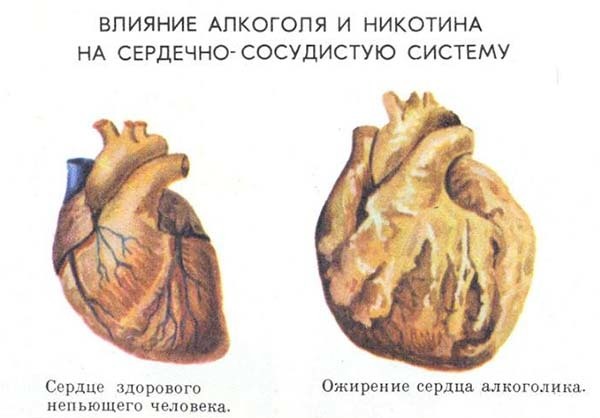 ЕСЛИ ТЫ БУДЕШЬ УПОТРЕБЛЯТЬ АЛКОГОЛЬ, ТО:Ты узнаешь, что такое похмелье (головная боль, тошнота, временная потеря памяти), алкогольный психоз, запой;Ускорится процесс старения;Изменится характер;Нарушение деятельности всех органов и систем организма, что приведет к циррозу печени, раку, сердечно-сосудистым заболеваниям, язве желудка, психическим заболевания;	Нарушится психика (мышление, память, воля, эмоции);Появится раздражительность, агрессия, лживость, циничность, жестокость;	В итоге – интеллектуальная, эмоциональная и физическая деградация;Нарушится взаимоотношение с окружающими (ссоры, скандалы, драки и др.).Повысится риск несчастных случаев, травм, приводящих к смерти.ЕСЛИ ТЫ НЕ БУДЕШЬ УПОТРЕБЛЯТЬ АЛКОГОЛЬ, ТО:сохранишь свое здоровье;будешь выглядеть молодо и привлекательновсегда  будешь в хорошей и спортивной  форме;Родишь и вырастишь здоровых людей;Состоишься в жизни как личность.ВЫБЕРИ ЖИЗНЬ  БЕЗ АЛКОГОЛЯ!Врач-психиатр-нарколог Врублевская В.В. УЗ «Мядельская ЦРБ» г. Мядель, ул. Коммунистическая,  23 тел. 24-3-81 